　動物の状態チェックシートの例（死体・猫版）※１写真を撮影した場合は、No.と紐づけて保存する。（撮影の際にNo.と名前を紙に書いて動物と一緒に写しておく）※２所有者不明の猫の場合、耳の形状を確認して記載する。記入年月日　年　　月　　日記入者所属記入年月日　年　　月　　日記入者氏名No.●●動物種動物種犬　・　猫　・　その他（　　　　　　）犬　・　猫　・　その他（　　　　　　）犬　・　猫　・　その他（　　　　　　）犬　・　猫　・　その他（　　　　　　）犬　・　猫　・　その他（　　　　　　）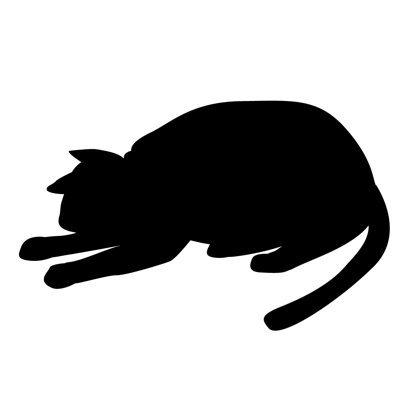 品　種品　種性　別性　別年齢（推定）年齢（推定）身体的特徴毛色身体的特徴毛色BCSBCS１　２　３　４　５　６　７　８　９１　２　３　４　５　６　７　８　９１　２　３　４　５　６　７　８　９１　２　３　４　５　６　７　８　９１　２　３　４　５　６　７　８　９発見場所発見場所・飼養施設内、屋外、公園内、学校敷地内、河川敷等（段ボール・ビニール袋内、冷凍庫・冷蔵庫内等といった収納されている状況も含む。）・飼養施設内、屋外、公園内、学校敷地内、河川敷等（段ボール・ビニール袋内、冷凍庫・冷蔵庫内等といった収納されている状況も含む。）・飼養施設内、屋外、公園内、学校敷地内、河川敷等（段ボール・ビニール袋内、冷凍庫・冷蔵庫内等といった収納されている状況も含む。）・飼養施設内、屋外、公園内、学校敷地内、河川敷等（段ボール・ビニール袋内、冷凍庫・冷蔵庫内等といった収納されている状況も含む。）・飼養施設内、屋外、公園内、学校敷地内、河川敷等（段ボール・ビニール袋内、冷凍庫・冷蔵庫内等といった収納されている状況も含む。）・飼養施設内、屋外、公園内、学校敷地内、河川敷等（段ボール・ビニール袋内、冷凍庫・冷蔵庫内等といった収納されている状況も含む。）・飼養施設内、屋外、公園内、学校敷地内、河川敷等（段ボール・ビニール袋内、冷凍庫・冷蔵庫内等といった収納されている状況も含む。）・飼養施設内、屋外、公園内、学校敷地内、河川敷等（段ボール・ビニール袋内、冷凍庫・冷蔵庫内等といった収納されている状況も含む。）死体周囲の状況死体周囲の状況・血痕、嘔吐物、便、被毛、毒餌、凶器等の有無・血痕、嘔吐物、便、被毛、毒餌、凶器等の有無・血痕、嘔吐物、便、被毛、毒餌、凶器等の有無・血痕、嘔吐物、便、被毛、毒餌、凶器等の有無・血痕、嘔吐物、便、被毛、毒餌、凶器等の有無・血痕、嘔吐物、便、被毛、毒餌、凶器等の有無・血痕、嘔吐物、便、被毛、毒餌、凶器等の有無・血痕、嘔吐物、便、被毛、毒餌、凶器等の有無死体の状態死体の状態死体直腸温死体直腸温　　　　　　　℃　　　　　　　℃測定日時測定日時　月　 日　  ：　月　 日　  ：死体の状態死体の状態死体硬直死体硬直・関節ごとの硬直の発現強度や緩解消失等の状態・関節ごとの硬直の発現強度や緩解消失等の状態・関節ごとの硬直の発現強度や緩解消失等の状態・関節ごとの硬直の発現強度や緩解消失等の状態・関節ごとの硬直の発現強度や緩解消失等の状態・関節ごとの硬直の発現強度や緩解消失等の状態死体の状態死体の状態血液等の付着血液等の付着・どこに、何が、どの程度の量付着しているか。・どこに、何が、どの程度の量付着しているか。・どこに、何が、どの程度の量付着しているか。・どこに、何が、どの程度の量付着しているか。・どこに、何が、どの程度の量付着しているか。・どこに、何が、どの程度の量付着しているか。死体の状態死体の状態虫の付着虫の付着・ウジ、アリ、甲虫の付着の有無、大きさ、数・ウジ、アリ、甲虫の付着の有無、大きさ、数・ウジ、アリ、甲虫の付着の有無、大きさ、数・ウジ、アリ、甲虫の付着の有無、大きさ、数・ウジ、アリ、甲虫の付着の有無、大きさ、数・ウジ、アリ、甲虫の付着の有無、大きさ、数死体の状態死体の状態目目・角膜の混濁の程度等・角膜の混濁の程度等・角膜の混濁の程度等・角膜の混濁の程度等・角膜の混濁の程度等・角膜の混濁の程度等死体の状態死体の状態耳耳・外耳道内の異物の有無等・外耳道内の異物の有無等・外耳道内の異物の有無等・外耳道内の異物の有無等・外耳道内の異物の有無等・外耳道内の異物の有無等死体の状態死体の状態口腔口腔・口腔内の異物の有無等・口腔内の異物の有無等・口腔内の異物の有無等・口腔内の異物の有無等・口腔内の異物の有無等・口腔内の異物の有無等死体の状態死体の状態爪爪・、伸張の状態等・、伸張の状態等・、伸張の状態等・、伸張の状態等・、伸張の状態等・、伸張の状態等死体の状態死体の状態肛門肛門・拡張の有無、糞便の付着等・拡張の有無、糞便の付着等・拡張の有無、糞便の付着等・拡張の有無、糞便の付着等・拡張の有無、糞便の付着等・拡張の有無、糞便の付着等外表外表・損傷の状態（位置、数、大きさ、形状等）・損傷の状態（位置、数、大きさ、形状等）・損傷の状態（位置、数、大きさ、形状等）・損傷の状態（位置、数、大きさ、形状等）・損傷の状態（位置、数、大きさ、形状等）・損傷の状態（位置、数、大きさ、形状等）・損傷の状態（位置、数、大きさ、形状等）・損傷の状態（位置、数、大きさ、形状等）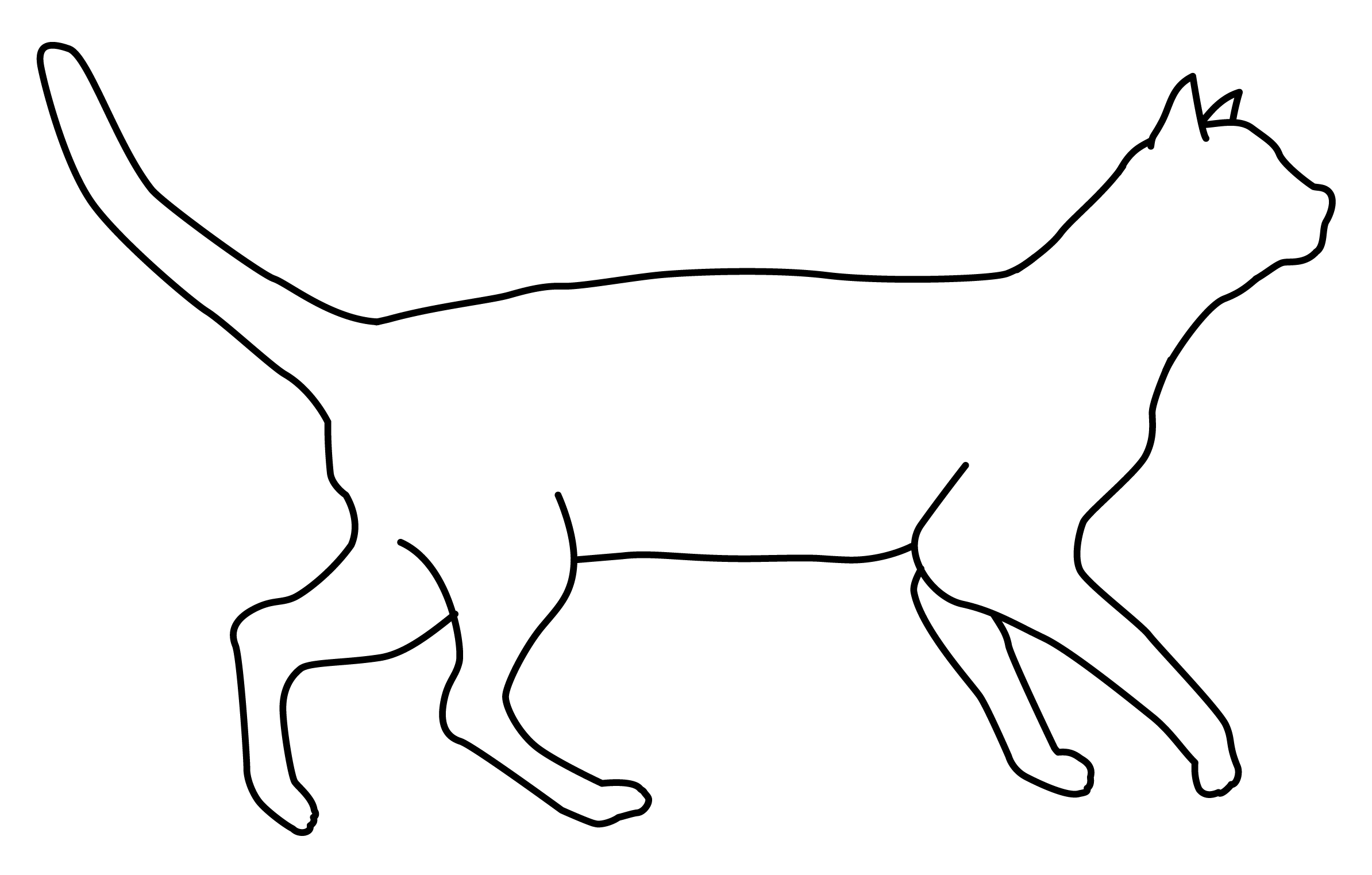 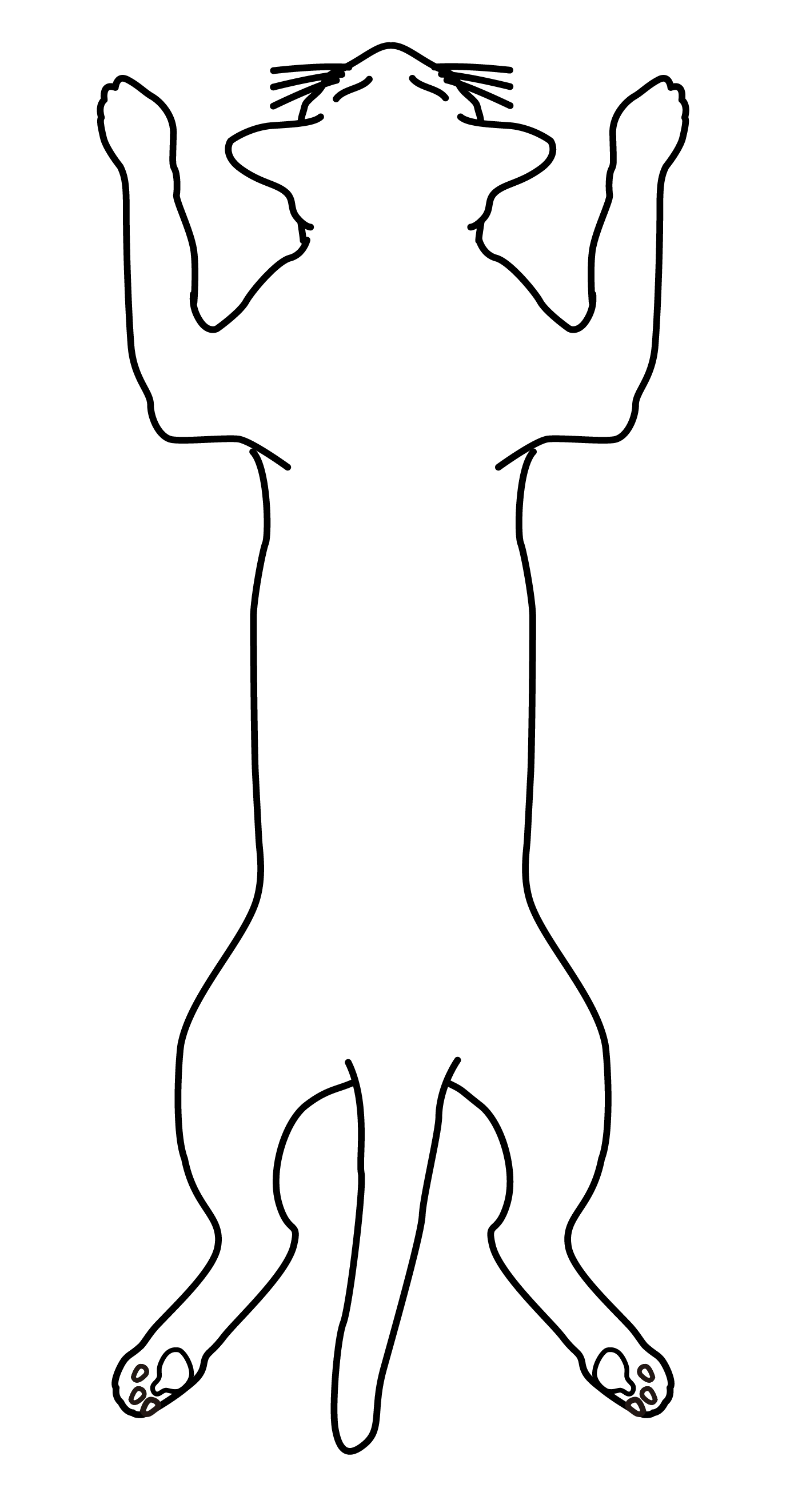 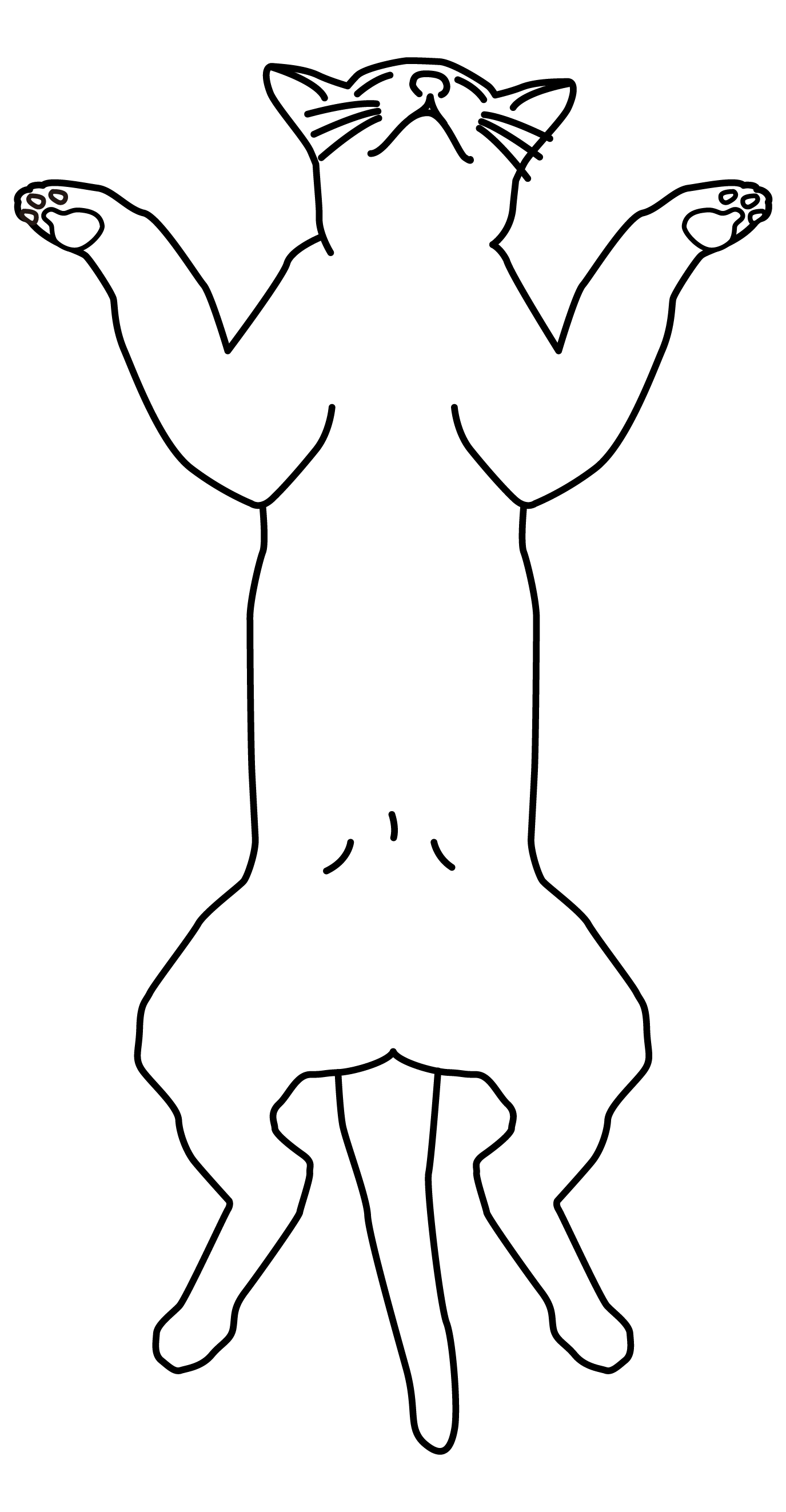 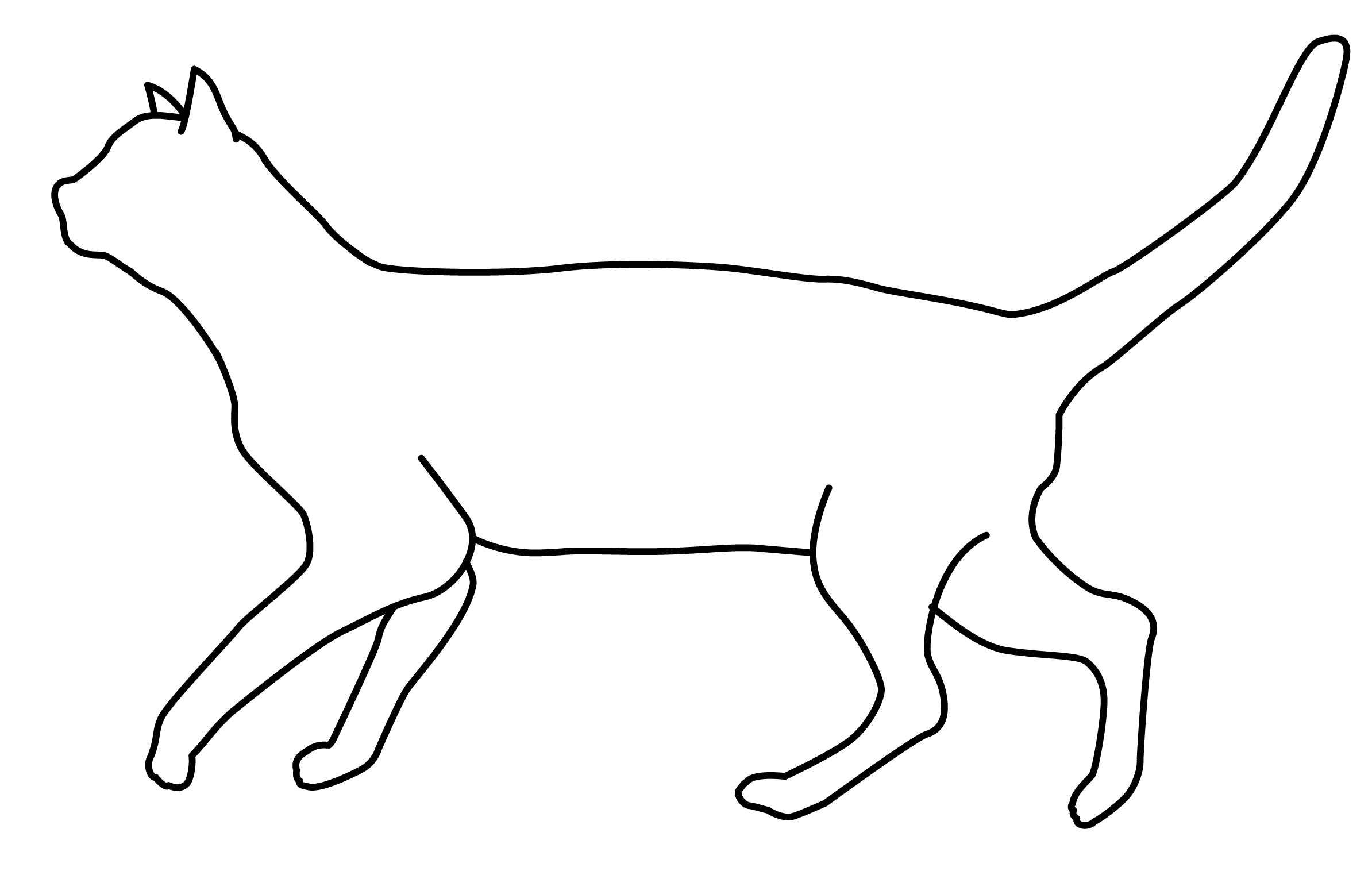 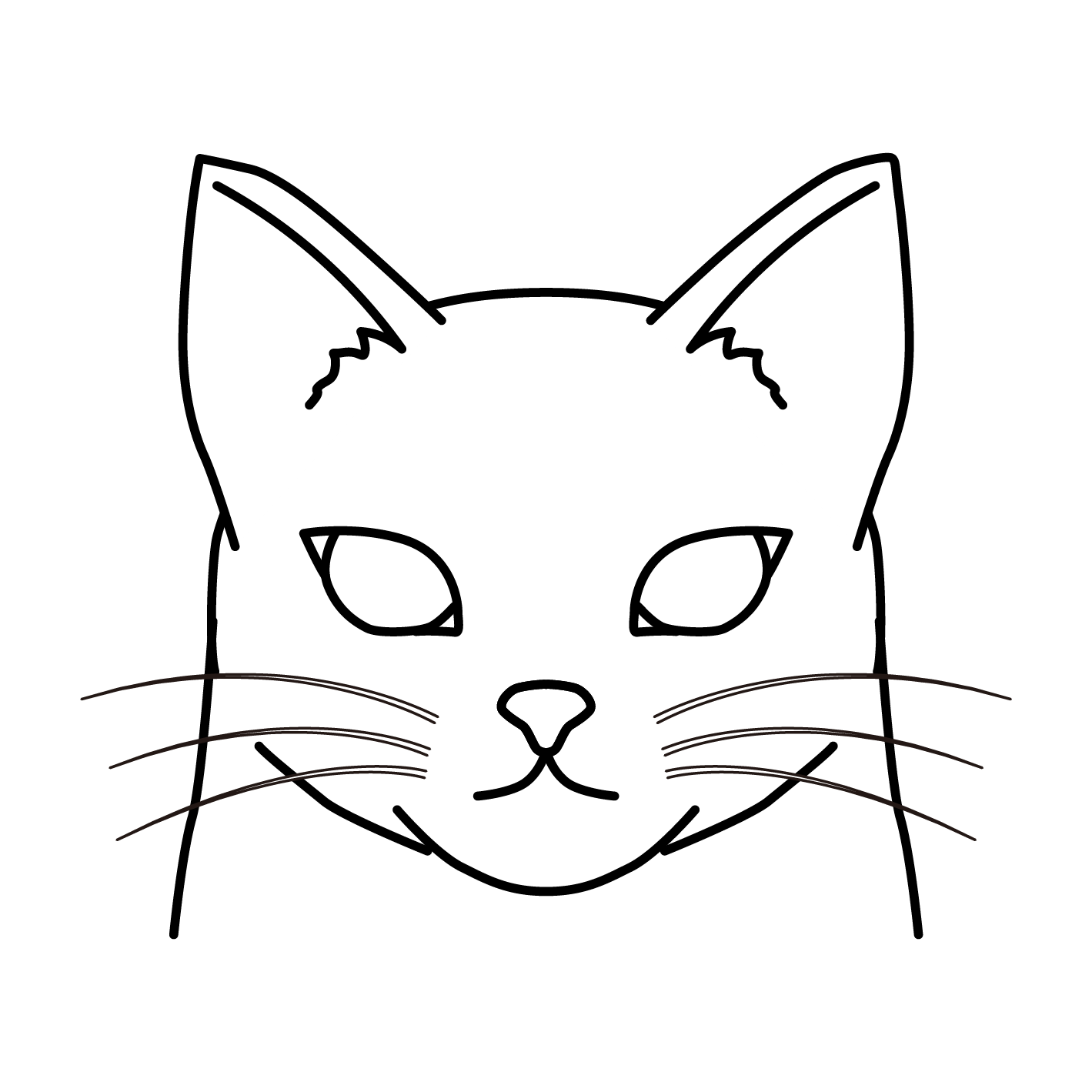 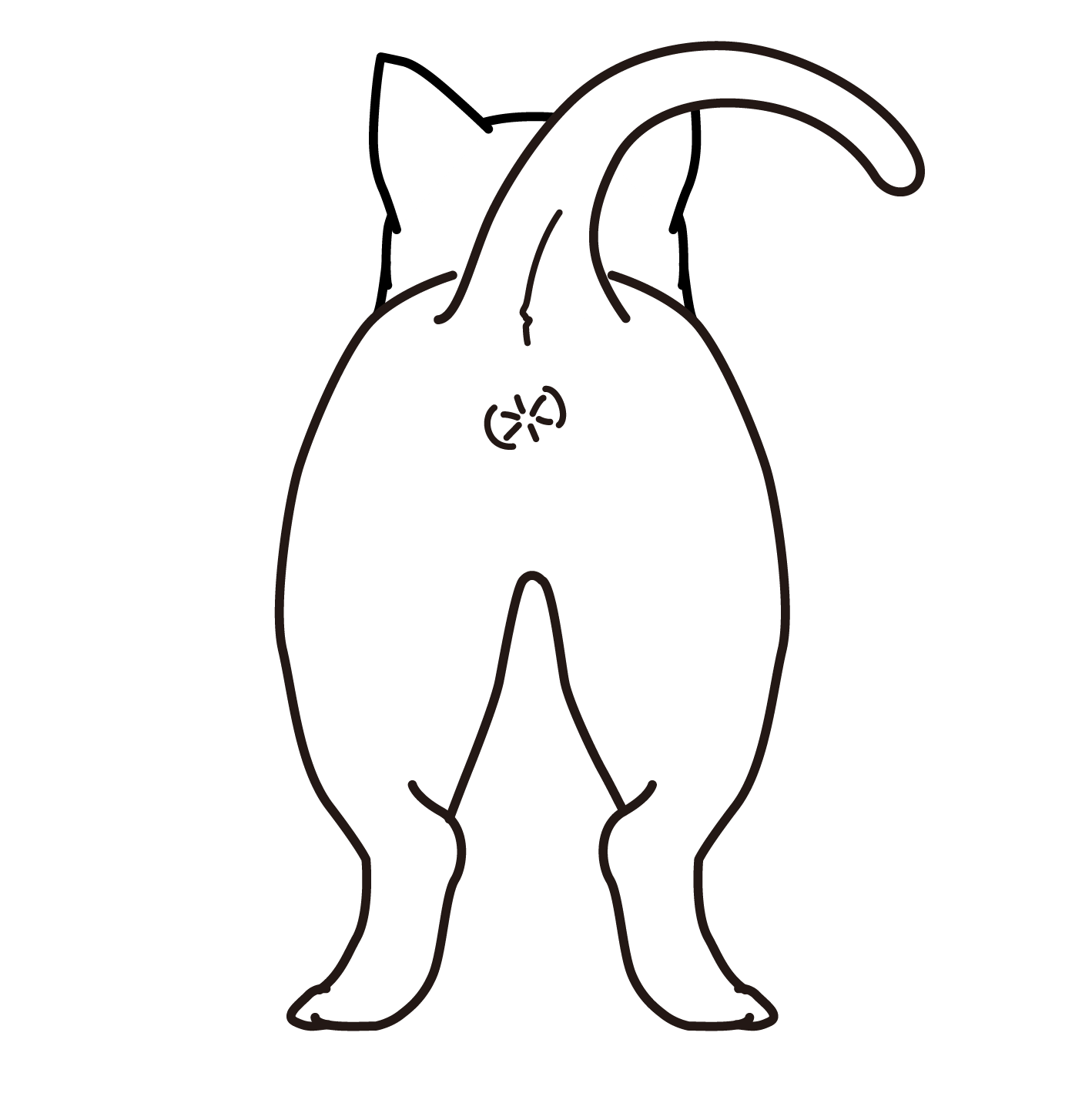 備考備考・マイクロチップ情報等・マイクロチップ情報等・マイクロチップ情報等・マイクロチップ情報等・マイクロチップ情報等・マイクロチップ情報等・マイクロチップ情報等・マイクロチップ情報等